The Nest at CRC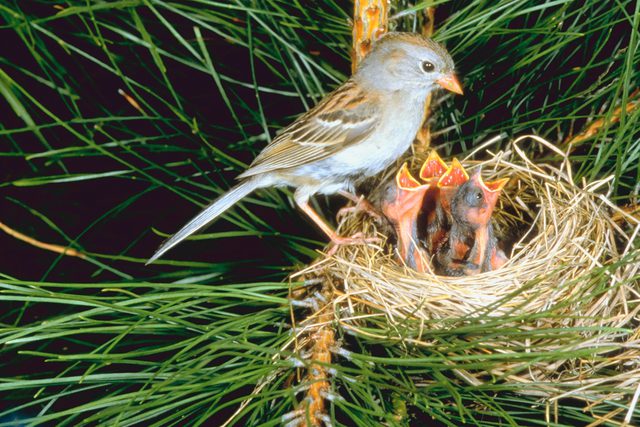 Early Childhood Education Program at CRCThank you for your interest in The Nest at Central Reform Congregation. The Nest offers full time care for families with children ages 6 weeks to 6 years of age. To apply, please return the form with a non-refundable application fee of $75.00, payable to The Nest at CRC. When your application and fee is received, you will be placed in a wait pool.  Acceptance into the program is based on application date, child’s age, and availability of space.Child’s InformationChild’s Name _________________________________________________________________________Date of Birth _____________________Child’s Name _________________________________________________________________________Date of Birth _____________________Family/Guardian InformationName _________________________________________________     Name_______________________________________________________________Relationship ____________________________________________ Relationship ______________________________________________________Address _________________________________________________ Address ___________________________________________________________City and Zip_____________________________________________ City and Zip________________________________________________________E-mail ___________________________________________________ Email ______________________________________________________________Contact phone _________________________________________  Contact phone______________________________________________________CRC Member   Yes        No                                                   CRC Member   Yes     NoPlease return this form and a check payable to The Nest at CRC:Sally Brown, Director of the Nest5020 Waterman Blvd St. Louis, MO  63108For more information and to schedule a visit contact Sally Brown at 314-361-1564 x 115or Thenest@centralreform.org.Family/Guardian’s Signature    _______________________________________________Date ___________________________AdministrationDate Received ______________________________Date Entered ______________ Check Number ____________   Amount ____________